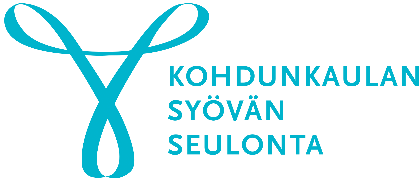 tulos kertoo tämänhetkisen tilanteenSeulontanäyte ei tuo esille kaikkia synnytinelinten sairauksia. Jos sinulla on verivuotoa tai verestävää tai ruskehtavaa valkovuotoa muuten kuin kuukautisten aikana, ota yhteys lääkäriin.Seuraava kutsuSaat seuraavan kutsun kohdunkaulasyövän seulontaan viiden vuoden kuluttua. Viimeisen kutsun saat sinä vuonna, kun täytät 60 vuotta.LISÄTIETOJA SEULONNASTA JA KOHDUNKAULAN SYÖVÄSTÄwww.kohdunkaulaseulonta.fiwww.kaikkisyovasta.fiEtunimiSukunimiKatuosoite Katuosoite PostinumeroPostitoimipaikkaSeulontayksikön nimi/logopäivämäärä